TESCOMA slaví! 15 let vlastního design centra30 světových designových ocenění + Národní cena za kvalitu!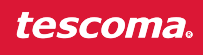 Praha, 4. 4. 2016V roce 2016 má společnost TESCOMA hned několik důvodů k pořádným oslavám. Jedním z nich je 15 let od založení vlastního design centra ve Zlíně, druhým pak mimořádné množství ocenění za design a inovativnost výrobků – jen v letošním roce je jich už 16!V celkovém součtu však TESCOMA během pouhých pěti let získala za své originální produkty 30 světových designových cen a jednu národní – Národní cenu kvality ČR. Počtem ocenění se tak TESCOMA stává v České republice bezkonkurenční jedničkou! O jak vysoce prestižní světové ceny se jedná, posuďte sami: 12x Red Dot Design Award, 5x Good Design Award, 4x German Design Award, 4x Solutions, 1x Design Plus Award a 4x Kitchen Innovation Award.Tento úspěch tak dokládá správné rozhodnutí, které majitelé před 15 lety učinili – tedy založení vlastního TESCOMA design centra, kde se rodí unikátní, patentované výrobky té nejvyšší kvality a funkčnosti. Tým designérů sklízí úspěchy po celém světě a TESCOMA si tak postupně upevňuje svou pozici čísla jedna mezi výrobci domácích potřeb jak unikátním designem, tak šíří sortimentu, který vyváží do více než 110 zemí světa!Kvalita, design, funkčnost a inovace. To je česká TESCOMA!Více na www.tescoma.cz KONTAKT PRO NOVINÁŘE:MgA. Kristýna Vyorálková, manager PRtel: 728 986 743e-mail: kristyna.vyoralkova@tescoma.czV roce 2016 byly oceněny tyto produkty: Elektrický mlýnek na pepř a elektrický mlýnek na sůl VITAMINO (design Ladislav Škoda a TESCOMA Design centrum Zlín). Špičkový keramický mlecí mechanismus pohání 6 mikrotužkových baterií a je umístěn v horní části mlýnku, proto nepotřebují mlýnky VITAMINO víčko pro zachytávání zbytků koření. Mlýnky začnou mlít automaticky při otočení dnem vzhůru, po otočení zpět se mletí samo zastaví. S nastavitelnou hrubostí mletí a ve dvou barevných variantách – bílé a antracitové. Cena 599 Kč.Ocenění: Reddot Award 2016, Good DesignLáhev na nápoje PURITY 0.5 l a 0.7 l. (design Ladislav Škoda a TESCOMA design centrum Zlín). Vynikající pro vodu, čaje, ovocné šťávy, džusy apod. Vyrobeno ze špičkového plastového materiálu určeného pro zdravotnictví a farmacii, použitý materiál je zcela neutrální a nijak neovlivňuje kvalitu uložených nápojů. Opatřeno uzávěrem se silikonovým těsněním a odnímatelným poutkem. Cena 199 a 249 Kč. Ocenění: Reddot Award 2016Zdravé dózy do ledničky PURITY (design František Fiala a TESCOMA design centrum Zlín). Vyrobeno ze špičkového plastového materiálu určeného pro zdravotnictví a farmacii, vynikající pro hygienické uložení potravin v ledničce. Použitý materiál je neutrální, neovlivňuje kvalitu pokrmů ani při dlouhodobém skladování. Opatřeno oboustranným dnem s výstupky proti vlhnutí potravin a zvýšeným okrajem proti vytékání. Dózy jsou vzájemně stohovatelné, jejich používání uspoří místo v lednici. Dodáváno s náhradními křidélky. Vhodné do myčky. Cena od 149 Kč.Ocenění: Reddot Award 2016, Kitchen Innovation 2016Tvořítko na led myDRINK, kostky (design Jiří Hoferek a TESCOMA Design centrum Zlín). Vynikající pro přípravu originálně tvarovaného ledu. Opatřeno vodotěsným víčkem pro snadné přenášení naplněného tvořítka a jeho uložení do mrazničky v libovolné poloze. Vyrobeno z prvotřídního pružného silikonu, led lze z tvořítka snadno uvolnit. Vhodné do myčky. Cena 249 Kč. Ocenění: Reddot Award 2016Krájecí deska VITAMINO (design František Fiala a TESCOMA design centrum Zlín). Oboustranná krájecí deska pro zpracování všech druhů potravin, vynikající zejména pro krájení ovoce a zeleniny. Antibakteriální - se speciální úpravou zabraňující povrchovému růstu bakterií. Vyrobeno z prvotřídního vysoce odolného plastu, vhodné do myčky. Cena 499 Kč. Ocenění: Reddot Award 2014, German Design AwardLis na česnek HANDY (design Pavel Skřivánek a TESCOMA Design centrum Zlín). Vynikající pro rychlé lisování česneku bez použití síly, utahováním rukojeti stroužky lehce prolisujete. Opatřeno čistítkem se stěrkou, vyrobeno z prvotřídního vysoce odolného plastu. Cena 249 Kč. Ocenění: German Design Award 2016, Good Design3D formičky pro tvarování pokrmů PRESTO FoodStyle, 3 tvary (design Pavel Skřivánek a TESCOMA Design centrum Zlín). Vynikající pro tvarování příloh, předkrmů, salátů apod., pokrmy lze z formiček snadno vyklopit. S lopatkou pro přenesení vytvarovaného pokrmu na talíř. Vyrobeno z prvotřídního odolného plastu, vhodné do myčky. Návod k použití s recepty uvnitř balení. Cena 249 Kč.Ocenění: Solutions 2016Teploměr digitální se stěrkou DELÍCIA (design Martin Koval a TESCOMA Design centrum Zlín). Měří teplotu pokrmů během vaření, pečení i promíchávání, vynikající při přípravě polev, omáček, rozvarů, ohřívání mléka apod. i při pečení sladkých a slaných pokrmů. Opatřeno klipsou pro uchycení na okraj nádobí a odnímatelnou silikonovou stěrkou, dosažení požadované teploty (0-250 °C) je signalizováno zvukově. Vyrobeno z prvotřídní nerezavějící oceli, žáruvzdorného silikonu, odolného plastu, dodáváno s bateriemi. Cena 599 Kč. Ocenění: Kitchen Innovation 2016Oddělovač přichyceného pečiva DELÍCIA, (design Martin Koval a TESCOMA Design centrum Zlín). Snadno a rychle uvolní přichycené moučníky z forem s vysokým okrajem, pružná čepel je šetrně oddělí od stěn i dna hluboké formy. Vynikající i pro uvolňování perníčků, lineckého, pusinek apod. z plechů. Čepel je vyrobena ze žáruvzdorného odolného plastu, je ideální do forem s antiadhezním povlakem, jejichž povrch nepoškodí. Cena 109 Kč.Ocenění: Solutions 2016, Kitchen Innovation 2016Rozprašovač na citrusovou šťávu VITAMINO (design František Fiala a TESCOMA design centrum Zlín). Užitečný kuchyňský pomocník, v němž se ukrývají dvě báječné funkce: odšťavňovač a rozprašovač. Odšťavňovač poslouží pro snadné vymačkání citronů či limetek, rozprašovač pak rozptýlí jejich šťávu po celém povrchu pokrmů. Cena 199 Kč.Ocenění: Good DesignSouprava pro přípravu krémového sýru DELLA CASA (design Martin Koval a TESCOMA design centrum Zlín). Vynikající pro snadnou a rychlou přípravu čerstvého krémového sýru a dětských smetanových dezertů. Souprava obsahuje mísu s víkem, cedník a 5 ks netkaného plátna pro opakované použití. Vyrobeno z prvotřídního odolného plastu, vhodné do myčky. Návod k použití s recepty uvnitř balení. Cena 399 Kč.Ocenění: Kitchen Innovation 2016Zdravé dózy do mrazničky PURITY PURITY (design František Fiala a TESCOMA design centrum Zlín). Vyrobeno ze špičkového plastového materiálu určeného pro zdravotnictví a farmacii, vynikající pro hygienické uložení potravin v mrazničce nebo ledničce. Použitý materiál je neutrální, neovlivňuje kvalitu pokrmů ani při dlouhodobém zmražení a skladování. Dózy jsou elastické, snadno se otevírají i zavírají a dokonale těsní. Opatřeno barevnými víčky pro snadné rozlišení při odděleném skladování masa, zeleniny, ovoce apod., stohovatelné na sebe i do sebe pro úsporu místa. Vhodné do mrazničky, ledničky, mikrovlnné trouby a do myčky. Cena od 149 Kč.Ocenění: German Design Award 2016V předchozích letech obdržely ocenění tyto výrobky:Konvice TEO  a TEO TONE se dvěma vyluhovacími sítky (design Ladislav Škoda a TESCOMA design centrum Zlín), jsou skvělé pro přípravu a podávání všech druhů čaje a čajových nápojů. Opatřeno hlubokým sítkem pro vyluhování čerstvé máty, meduňky, zázvoru, sušených šípků, ovoce apod. a extra jemným sítkem pro vyluhování všech druhů sypaného čaje. Vyrobeno z žáruvzdorného borosilikátového skla, vhodné pro plynové, elektrické a sklokeramické sporáky i pro nalévání vařící vody z varných konvic, vhodné do mikrovlnné trouby. Cena 299 Kč/1,25 l a cena 399 Kč/1,7 lOcenění: Reddot Design Award 2013, German Design Award 2015, Česká kvalita.Provzdušňovač UNO VINO (design Ladislav Škoda a TESCOMA Design centrum Zlín), Rychle a účinně provzdušní bílé a červené víno během nalévání do sklenic, víno získá plně rozvinutou chuť i vůni okamžitě a bez čekání. Zelený ventil je určen pro provzdušnění bílých vín, červený ventil pro provzdušnění červených vín a šedý ventil slouží jako nálevka. Cena 299 Kč. Ocenění: Reddot Design Award 2015, Good DesignPodložka rozkládací ONLINE, dřevěná (design Petr Tesák a TESCOMA Design centrum Zlín). Rozkládací podložka pod hrnce, kastroly, plechy i pekáče všech obvyklých velikostí. Vyrobeno z odolného bambusového dřeva. Cena 169 Kč.Ocenění: Reddot Design Award 2010, Design Plus 2010Dóza s odkapávačem 4FOOD, (design Petr Tesák a TESCOMA Design centrum Zlín) Unikátní kuchyňská dóza vynikající pro skladování oliv, sušených rajčat, mini mozzarelly a řady dalších pokrmů v nálevu. Odkapávač umožňuje jejich rychlé a hygienické scezení, podávání a následné ponoření zpět do nálevu. Dózy jsou stohovatelné, dno je opatřeno protiskluzovou úpravou. Vyrobeno z prvotřídního odolného plastu, vhodné do ledničky a do myčky. Cena 169 Kč.Ocenění: Solutions 2015Razítka na sušenky DELÍCIA (design David Veleba a TESCOMA Design centrum Zlín). Vynikající pro snadnou přípravu dekorovaných domácích sušenek. Souprava obsahuje razítko, 6 originálních snadno vyměnitelných dekorů a kulaté vykrajovátko. Dekory jsou uloženy v zásobníku razítka. Vyrobeno z prvotřídního odolného plastu a silikonu, vhodné do myčky. Recepty uvnitř balení. Cena 299 Kč. Ocenění: Reddot Design Award 2015Oboustranná vykrajovátka DELÍCIA (design David Veleba a TESCOMA Design centrum Zlín). Vynikající pro snadné vykrajování 6 různých velikostí cukroví z lineckého, perníkového i sušenkového těsta. Vykrajovátka jsou oboustranná, stohovatelná a dokonale skladná. Vyrobeno z prvotřídního odolného plastu, vhodné do myčky. Cena 99 Kč.Ocenění: Reddot Award 2014Zdobící sítko DELÍCIA (design Martin Koval a TESCOMA design centrum Zlín). Vynikající pro snadné zdobení pokrmů a nápojů cukrem, skořicí, kakaem, jemně mletými ořechy apod. Přední části sítka naberte sypkou hmotu, přemístěte nad pokrm a poklepáváním na okraj sítka zdobte. Vyrobeno z prvotřídní nerezavějící oceli a odolného plastu, vhodné do myčky. Cena 99 Kč.Ocenění: Reddot Award 2014Sada ULTIMA, 10 dílů (design František Fiala a TESCOMA design centrum Zlín). Luxusní kuchyňské nádobí s revolučním systémem regulace páry a cezení. Unikátní sklonerezové poklice se 3 pracovními polohami: 1. žádný otvor pro páru pro rychlé dosažení varu a ohřívání pokrmů s úsporou energie, 2. malý otvor pro páru pro komfortní vaření bez překypění a cezení nadrobno krájené zeleniny, 3. velký otvor pro cezení brambor, těstovin a pro intenzivní vaření bez překypění. Poklici lze odkládat do úchytů, pára stéká zpět do nádobí. Opatřeno extra silným sendvičovým dnem, stupnicí pro snadné odměřování a úchyty z odolného plastu. Vyrobeno z prvotřídní nerezavějící oceli 18/10, vhodné pro všechny typy sporáků - plynové, elektrické, sklokeramické a indukční, vhodné do myčky. 5 roků záruka. Cena 5999 Kč. Ocenění: Reddot Design Award 2015, Solutions 2015Univerzální šejkr PRESTO 500 ml (design František Fiala a TESCOMA design centrum Zlín). Vynikající pro rychlou přípravu a podávání čerstvých salátových dresinků, ovocných a mléčných koktejlů, pěny do kávy apod., s univerzálním sítkem pro jejich dokonalé promíchání a provzdušnění. Nádoba je opatřena odměrkou, víčko nálevkou a dobře těsnícím uzávěrem. Vyrobeno z prvotřídních odolných plastů, vhodné do ledničky a do myčky nádobí. Recepty uvnitř balení. Cena 299 Kč.Ocenění: Good Design